附件6深圳市老年人居家适老化改造产品参考目录改造类别项目改造名称产品名称产品图片（示意图）室内行走便利地面防滑处理防滑地砖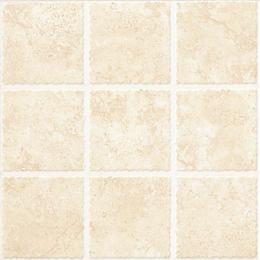 改造类别项目改造名称产品名称产品图片（示意图）室内行走便利地面防滑处理防滑地垫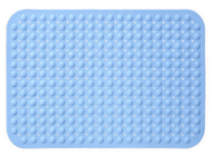 室内行走便利地面防滑处理防滑地胶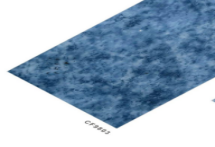 室内行走便利地面高差处理高差门槛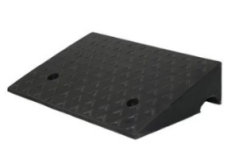 室内行走便利地面高差处理高差门槛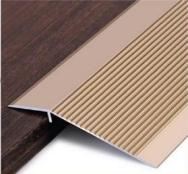 室内行走便利防撞处理防撞角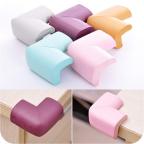 室内行走便利防撞处理防撞条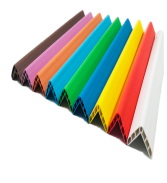 室内行走便利门把手改造下压式门把手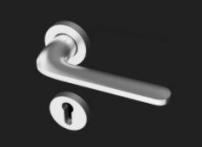 室内行走便利安装提示标识防滑条、警示条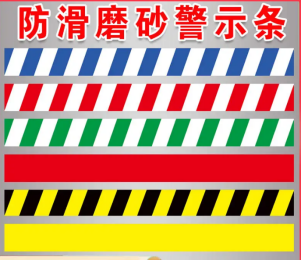 如厕洗澡安全蹲便器改坐便器坐便器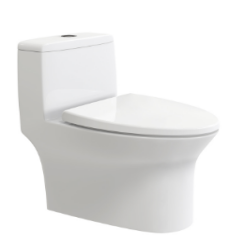 改造类别项目改造名称产品名称产品图片（示意图）如厕洗澡安全浴缸/淋浴房改造拆除浴缸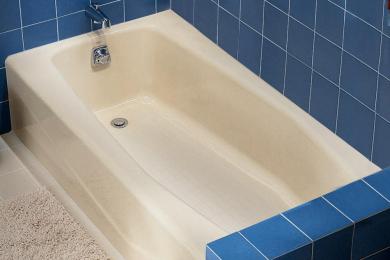 如厕洗澡安全如厕类辅具坐便椅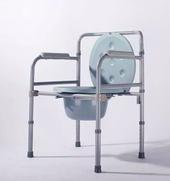 如厕洗澡安全如厕类辅具马桶增高器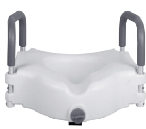 如厕洗澡安全助浴类辅具助浴凳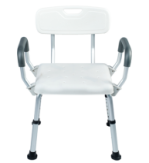 如厕洗澡安全加装扶手一字扶手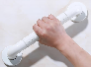 如厕洗澡安全加装扶手L型扶手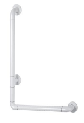 如厕洗澡安全加装扶手U型上翻落地扶手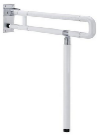 如厕洗澡安全加装扶手135°扶手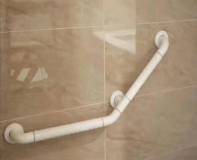 如厕洗澡安全加装扶手高差处扶手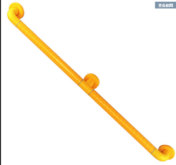 改造类别项目改造名称产品名称产品图片（示意图）如厕洗澡安全加装扶手T型扶手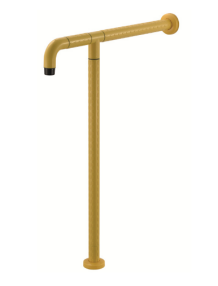 厨房操作方便台面改造台面升降下方留出空间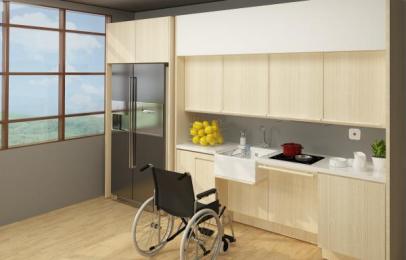 厨房操作方便加设中部柜开敞式中部柜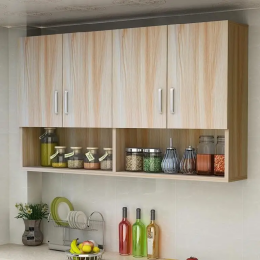 厨房操作方便水龙头改造适老化水龙头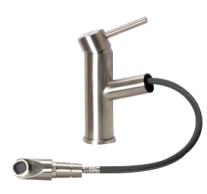 居家环境改善电源插座开关改造插座、开关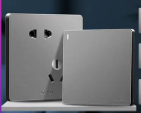 居家环境改善加装扶手床边扶手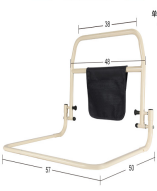 居家环境改善更换或新增灯具照明灯具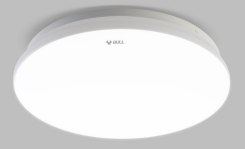 居家环境改善更换或新增灯具感应小夜灯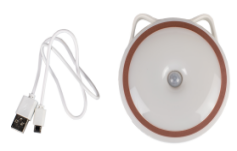 改造类别项目改造名称产品名称产品图片（示意图）居家环境改善适老家具配置适老桌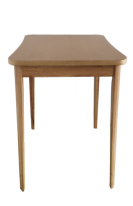 居家环境改善适老家具配置适老椅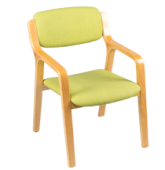 居家环境改善适老家具配置换鞋凳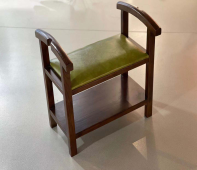 居家环境改善适老家具配置闪光震动门铃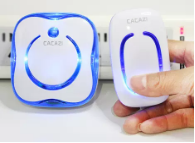 智能安全监护防走失设备纽扣类防丢失定位器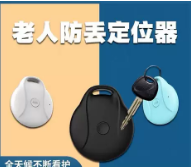 智能安全监护紧急呼叫设备一键呼叫装置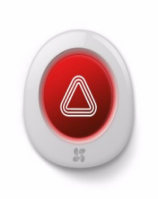 智能安全监护感应类设备人体感应探测器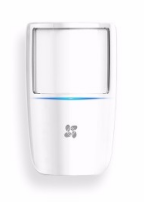 智能安全监护感应类设备门磁感应器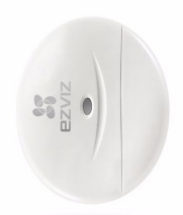 智能安全监护安全报警类设备煤气泄漏报警器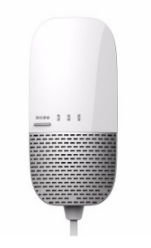 改造类别项目改造名称产品名称产品图片（示意图）智能安全监护安全报警类设备溢水报警器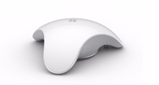 智能安全监护安全报警类设备烟雾报警器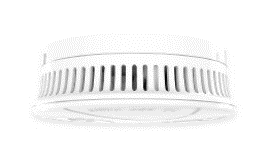 智能安全监护智能产品智慧屏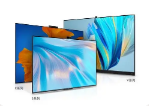 智能安全监护智能产品智能门锁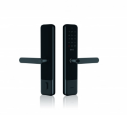 辅助器具适配助行类辅具单脚拐杖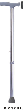 辅助器具适配助行类辅具四角拐杖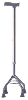 辅助器具适配助行类辅具助行器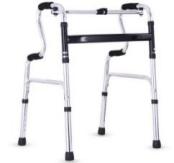 辅助器具适配助行类辅具轮椅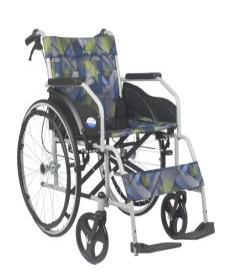 辅助器具适配如厕类辅具接尿器或便盆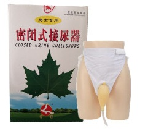 改造类别项目改造名称产品名称产品图片（示意图）辅助器具适配如厕类辅具接尿器或便盆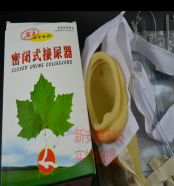 辅助器具适配如厕类辅具接尿器或便盆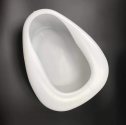 辅助器具适配护理床护理床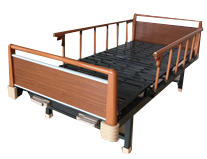 辅助器具适配防压疮垫防压疮垫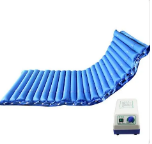 辅助器具适配放大设备放大镜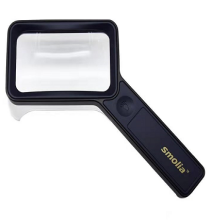 辅助器具适配放大设备放大镜指甲剪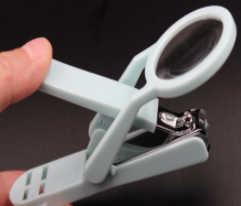 辅助器具适配助听设备助听器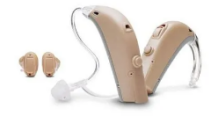 辅助器具适配自主进食器具防洒碗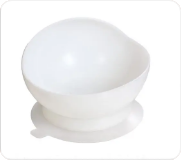 辅助器具适配自主进食器具助食筷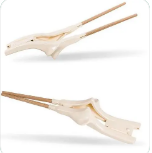 